Коммерческое предложениеЭкокурорт «Кука» предлагает путевки для отдыха и реабилитации ваших сотрудников по следующим программам:ГастроЗдоровые суставыВ помощь позвоночникуЗдоровые почкиАнтистрессСахарный диабетВ стоимость путевки с лечением входит:проживание в комфортных номерах с собственной душевой и туалетной комнатой;четырехразовое питание;лечебные и спа-процедуры;развлекательная программа;для детей детские комнаты с аниматорами;на всей территории курорта работает Wi-Fi;ТВ более 100 каналов.Более подробно с перечнем процедур можно ознакомиться на сайте https://eco-kuka.ru/Экокурорт «Кука» - одна из крупнейших здравниц Забайкальского края. Имеет 100 летний опыт санаторно-курортного лечения отдыхающих, страдающими различными заболеваниями. Курорт рассчитан на одновременный прием до 250 человек круглогодично.Экокурорт «Кука» — это многопрофильное лечебное учреждение, имеющие высокоразвитую лечебную базу и комфортабельные условия для лечения и отдыха гостей.*При заключении годового договора мы предоставляем скидку 10%.Прайс на путевки*Цена указана за человека в сутки*Прайс действителен до 31 мая 2024 г. В праздничные дни в честь 8 марта и 23 февраля действует повышенный тариф* Дети до 5 лет размещаются БЕСПЛАТНО если не занимают основного места. Питание приобретается самостоятельно в кафе курорта за расчет Также для проведения корпоративных мероприятий, совещаний мы предоставляем конференц-зал на 120 посадочных мест. Помещение оборудовано комфортабельными креслами для президиума и слушателей, стойкой для лектора, флипчартом, проектором, телевизорами, возможностью звукового сопровождения (колонки, беспроводные микрофоны), также есть зона для кофе-брейка, размещение фотозоны.Благодарим вас за внимание и надеемся на возможность взаимовыгодного сотрудничества.С наилучшими пожеланиями, Экокурорт «Кука»Менеджер по продажам Экокурорта КукаВасильева Яна Александровна(3022)210-911
vasileva_yaa@az-chita.ru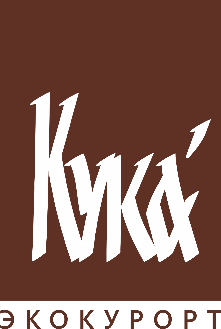 Общество с ограниченной ответственностью "Здравницы Забайкалья"ИНН 7524188553 КПП 752401001 ОГРН 1197536006326 672525, Забайкальский край, Читинский район, с. Кука, ул. Курортная, д. 36.Представительство Экокурорта Кука: г. Чита, ул. Коханского, 13 корпус 2Тел. 8 (3022) 210-911Категория номераС лечениемДоп. место с лечением*С 10 % скидкойБез леченияДоп. место без лечения*С 10 % скидкойОдноместный стандарт7100639064005760Двухместный стандарт5500495048004320Двухместный комфорт620020005580550015004950Престиж720020006480650015005850Полулюкс однокомнатный770020006930700015006300Полулюкс двухкомнатный820020007380750015006750